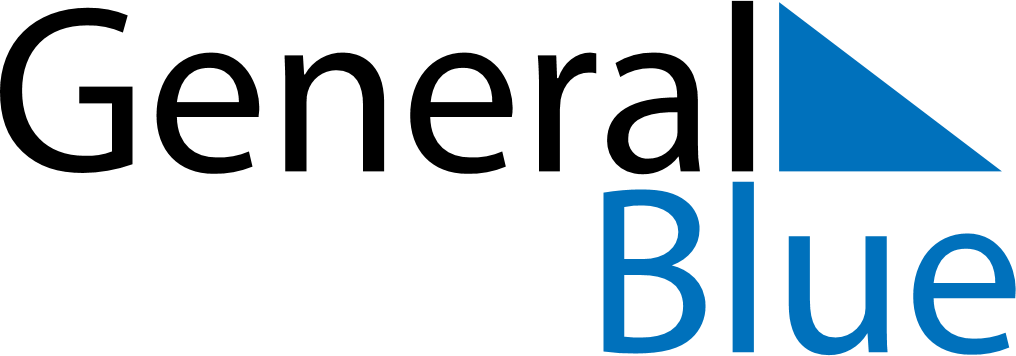 March 2023March 2023March 2023March 2023BahrainBahrainBahrainSundayMondayTuesdayWednesdayThursdayFridayFridaySaturday12334567891010111213141516171718192021222324242526272829303131